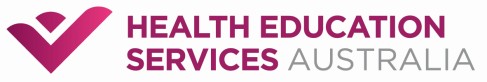 Immunisation Education Program Accreditation Assessment Panel (IEPAAP)Health Education Services Australia (HESA) has been authorised through the Commonwealth Department of Health to act as the single point entry for immunisation education provider courses seeking to be accredited against the Immunisation Education Framework for Health Professionals (The Framework). HESA undertakes the accreditation of immunisation education programs as requested by education providers that are seeking to be accredited against the Framework and utilising the HESA Standards for the Accreditation of Immunisation Education Programs . Programs accredited through HESA are recognised in each state and territory as a foundation program for immunisers.  Each State and Territory may require additional competencies to be undertaken to enable the administration of Vaccines in their jurisdiction. (HESA) is seeking to increase the pool of Health professionals who are able to assess programs of study with the  following:Health professionals with a current qualification and skills in educationHealth Professionals who are authorised to be immunisers Health professional with current knowledge and experience in immunisationHESA has received a number of enquiries regarding accreditation of immunisation programs due to expected increase needed for health professionals to provide immunisations. HESA assigns one assessment team to each accreditation submission. As a member of the assessment team you will be required to undertake desktop reviews and participate in online discussions. HESA will provide induction, support, and training.If you are interested in becoming an assessor on an immunisation accreditation panel, please consider submitting your expression of interest.How to applyPlease provide your reasons for applying for the assessor role, including relevant experience and in no more than 500 words. Please also attach your resume.Please email your expression of interest to Mary-Grace Bingham, marygrace.bingham@hesa.com.au by Friday, 12 December 2020.